Электролиты. Электролитическая диссоциация1. Вспомним: Классы неорганических веществ: оксиды - ЭnOm, кислоты -HnR,       основания-M+n(OH)n,  соли -MR. Типы химической связи: КНС, КПС, ИС, МС (ковалентная неполярная и полярная связь, ионная и металлическая связь).2. Надо знать: - электрический ток - это направленное движение заряженных частиц;-для прохождения электрического тока через среду необходимо наличие в ней заряженных частиц, способных передвигаться в электрическом поле;- разноименно заряженные частицы притягиваются.Молекула воды полярна, является диполем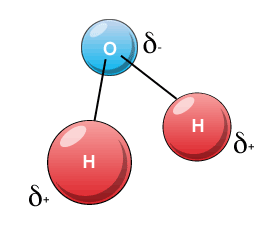 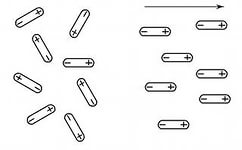 3. Объясним эксперимент - проведение электрического тока раствором NaCl. Изобразите, как будут ориентированы диполи воды по отношению к ионам кристаллической решетки: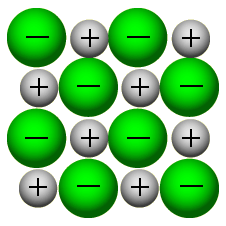 Что произойдет с кристаллической решеткой?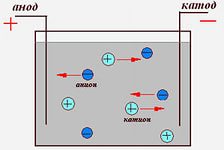 Как называются ( + ) и (- ) ионы?4. Новые понятия:Электролиты - вещества, ...Электролитическая диссоциация - распад ...Электролитами являются - ...                                                                     (укажите классы веществ)с типами связей ...                                                           (укажите с помощью условн.обознач.)5. Причины электролитической диссоциации:а) при растворении в воде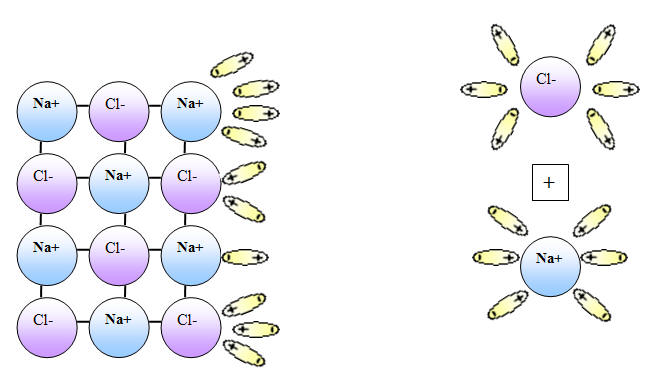 б) при расплавлении